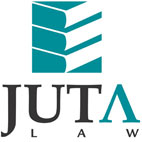 JUTA'S WEEKLY STATUTES BULLETIN(Bulletin 24 of 2018 based on Gazettes received during the week 8 to 15 June 2018)JUTA'S WEEKLY E-MAIL SERVICEISSN 1022 - 6397PROCLAMATIONS AND NOTICESSouth African Qualifications Authority:Draft Report on the Alignment of the South African National Qualifications Framework (SANQF) to the SADC Qualifications Framework (SADCQF) published for comment 
(GN 599 in GG 41704 of 15 June 2018) (p349)COMMISSIONS ACT 8 OF 1947Provisions of the Act declared to be applicable to the Commission of Inquiry into tax administration and governance by the South African Revenue Service (SARS) established in terms of Proc 17 in GG 41652 of 24 May 2018 and regulations of the Commission of 
Inquiry into tax administration and governance by the South African Revenue Service published (Proc R18 in GG 41713 of 15 June 2018) (p4) CUSTOMS AND EXCISE 91 OF 1964Schedule 1 amended (GN R603 in GG 41705 of 15 June 2018) (p13)Schedule 2 amended (GN R604 in GG 41705 of 15 June 2018) (p17)Schedule 4 amended (GN R605 in GG 41705 of 15 June 2018) (p19)FOODSTUFFS, COSMETICS AND DISINFECTANTS ACT 54 OF 1972Regulations relating to the application of the Hazard Analysis and Critical Control Point System (HACCP system) amended (GN 607 in GG 41707 of 14 June 2018) (p4)Regulations relating to maximum levels of metals in foodstuffs published and Regulations relating to maximum levels for metals in foodstuffs published in GN R500 in GG 26279 of 30 April 2004 and Regulations regarding Food and Water Vessels published under GN R1575 in GG 3249 of 10 September 1971 repealed with effect from three months after publication (GN  588 in GG 41704 of 15 June 2018) (p28)PHARMACY ACT 53 OF 1974South African Pharmacy Council: Rules relating to good pharmacy practice amended
(BN 84 in GG 41710 of 15 June 2018) (p4)AGRICULTURAL PRODUCT STANDARDS ACT 119 OF 1990Proposed inspection fees published for comment 
(GenN 339 in GG 41704 of 15 June 2018) (p374)COMPENSATION FOR OCCUPATIONAL INJURIES AND DISEASES ACT 130 OF 1993Increase of minimum and maximum amount of earnings on which the assessment of an employer shall be calculated published with effect from 1 April 2018 
(GenN 333 in GG 41701 of 13 June 2018) (p4)Schedule 4 amended with effect from 1 April 2018 
(GenN 334 in GG 41701 of 13 June 2018) (p5)Increase in monthly pensions published with effect from 1 April 2018 
(GenN 335 in GG 41701 of 13 June 2018) (p8)LABOUR RELATIONS ACT 66 OF 1995Essential Services Committee: Notice of investigation on whether or not public transport services and services rendered by educators and support staff in basic education including early childhood development are essential services and proposed variation of designation of services required for the functioning of courts as an essential service published in GN 1216 in GG 18276 of 12 September 1997 published for comment (GenN 338 in GG 41704 of 15 June 2018) (p372)NATIONAL EDUCATION POLICY ACT 27 OF 1996Draft Curriculum and Assessment Policy Statement for Learners with Severe Intellectual Disability (SID), Grades R-5 published for comment 
(GN 587 in GG 41704 of 15 June 2018) (p26)Notice of publication for comment of proposed 2020 school calendar for public schools published (GN 608 in GG 41708 of 15 June 2018) (p4)MARKETING OF AGRICULTURAL PRODUCTS ACT 47 OF 1996Application for statutory levies on winter cereals published for comment by directly affected groups (GenN 336 in GG 41704 of 15 June 2018) (p367)SKILLS DEVELOPMENT ACT 97 OF 1998Draft National Artisan Development Strategy and Implementation Plan 2017 published for comment (GN 589 in GG 41704 of 15 June 2018) (p47)NATIONAL HERITAGE RESOURCES ACT 25 OF 1999South African Heritage Resources Agency: Declaration of geosites as part of the Barberton Makhonjwa Mountain as National Heritage Sites published 
(GN 585 in GG 41704 of 15 June 2018) (p16)SOUTH AFRICAN WEATHER SERVICE ACT 8 OF 2001Regulations regarding fees for the provision of aviation meteorological services published (GN R584 in GG 41700 of 12 June 2018) (p4)DIPLOMATIC IMMUNITIES AND PRIVILEGES ACT 37 OF 2001Recognition of immunities and privileges of the 10th BRICS Summit published 
(GN 590 in GG 41704 of 15 June 2018) (p126)BROAD-BASED BLACK ECONOMIC EMPOWERMENT AMENDMENT ACT 53 OF 2003Codes of Good Practice on Broad-Based Black Economic Empowerment:Amended Draft Schedule 1 of 2018 published for comment
(GenN 343 in GG 41709 of 15 June 2018) (p4)Amended Draft Code Series 400 of 2018 published for comment
(GenN 344 in GG 41709 of 15 June 2018) (p29)ELECTRONIC COMMUNICATIONS ACT 36 OF 2005Independent Communications Authority of South Africa (ICASA): Suspension of the effective date of the End-user and Subscriber Service Charter Amendment Regulations, 2018 published in GenN 233 in GG 41613 of 7 May 2018 published 
(GN 582 in GG 41696 of 11 June 2018) (p4) Expiry of Class Electronic Communications Network Services (C-ECNS) and Individual Electronic Communications Services (I-ECS) Licences issued to Ukhahlamba Communications (Pty) Ltd published (GenN 337 in GG 41704 of 15 June 2018) (p370)TAX ADMINISTRATION ACT 28 OF 2011Returns to be submitted by persons in terms of s. 25 published 
(GN 600 in GG 41704 of 15 June 2018) (p350)Draft dispute resolution rules published for commentFINANCIAL MARKETS ACT 19 OF 2012Notice of publication for comment of proposed amendments to the Johannesburg Stock Exchange (JSE) Bond Electronic Trading Platform (ETP) Rules published 
(BN 83 in GG 41699 of 12 June 2018) (p4)DIVISION OF REVENUE ACT 1 OF 2018Local government conditional grant allocations, appendixes to provincial government conditional grant allocations and frameworks for conditional grants to provinces and municipalities published (GN 592 in GG 41704 of 15 June 2018) (p130)BILLSLocal Government: Municipal Structures Amendment Bill, 2018 [B19-2018]National Qualifications Framework Amendment Bill, 2018 [B20-2018]Property Practitioners Bill, 2018 [B21-2018]Draft Immigration Amendment Bill, 2018 published for comment 
(GN 583 in GG 41698 of 11 June 2018) (p4)Draft Public Investment Corporation Amendment Bill, 2018 published for comment 
(GN 593 in GG 41704 of 15 June 2018) (p331)Draft Science and Technology Laws Amendment Bill, 2018 published for comment 
(GenN 341 in GG 41704 of 15 June 2018) (p377)PROVINCIAL LEGISLATIONEASTERN CAPESpatial Planning and Land Use Management Act 16 of 2013 and Spatial Planning and Land Use Management By-law: Senqu Local Municipality: Land Use Scheme Regulations published 
(PN 100 in PG 4059 of 11 June 2018) (p11)Local Government: Municipal Property Rates Act 6 of 2004: Raymond Mhlaba Local Municipality: Resolution levying property rates for the financial year 1 July 2018 to 30 June 2019 published with effect from 1 July 2018 to 30 June 2019 (PN 101 in PG 4059 of 11 June 2018) (p124)Spatial Planning and Land Use Management Act 16 of 2013: Chris Hani District Municipality: Appointment of additional members to the Municipal Planning Tribunal published 
(LAN 99 in PG 4059 of 11 June 2018) (p127)FREE STATESpatial Planning and Land Use Management Act 16 of 2013: Matjhabeng Local Municipality: Appointment of an additional external member of the Municipal Planning Tribunal published (PN 17 in PG 23 of 8 June 2018) (p2)Local Government: Municipal Systems Act 32 of 2000 and Local Government: Municipal Property Rates Act 6 of 2004: Mantsopa Local Municipality: Estimates and rates 2018/19 for the period 1 July 2018 to 30 June 2019 published with effect from 1 July 2018 
(PN 20 in PG 23 of 8 June 2018) (p3)Free State Provincial Road Traffic Act 2 of 1998: Notice of increase of motor vehicle registration and licence fees published with effect from 1 August 2018 
(PN 24 in PG 25 of 15 June 2018) (p5)Local Government: Municipal Finance Management Act 56 of 2003 and Local Government: Municipal Property Rates Act 6 of 2004: Metsimaholo Local Municipality: General assessment rates and tariffs for the 2018/2019 financial year published with effect from 1 July 2018 
(PN 25 in PG 25 of 15 June 2018) (p18)Local Government: Municipal Demarcation Act 27 of 1998: Municipal Demarcation Board: Re-determination of municipal boundaries of municipalities published for comment 
(PN 26 in PG 26 of 15 June 2018) (p2)Local Government: Municipal Property Rates Act 6 of 2004: Tokologo Local Municipality: Municipal Property Rates By-law published (PN 27 in PG 27 of 15 June 2018) (p2)Local Government: Municipal Property Rates Act 6 of 2004: Tokologo Local Municipality: Resolution levying property rates for the financial year 1 July 2018 to 30 June 2019 published with effect from 1 July 2018 (PN 28 in PG 27 of 15 June 2018) (p3)GAUTENGLocal Government: Municipal Property Rates Act 6 of 2004: Emfuleni Local Municipality: Property Rates Levies for the 2018/2019 financial year published with effect from 1 July 2018 (LAN 888 in PG 159 of 11 June 2018) (p3)Local Government: Municipal Property Rates Act 6 of 2004: Emfuleni Local Municipality: Rates By-law published with effect from 1 July 2018 (LAN 889 in PG 159 of 11 June 2018) (p16)KWAZULU-NATALLocal Government: Municipal Property Rates Act 6 of 2004: uMzumbe Local Municipality: Property Rates By-law and Resolution levying property rates for the financial year 1 July 2018 to 30 June 2019 published with effect from (PN 52 in PG 1962 of 8 June 2018) (p3)National Land Transport Act 5 of 2009: Extraordinary measures declared in various areas to normalise transport services affected by violence, unrest, conflict or instability published 
(PN 53 in PG 1963 of 11 June 2018) (p3)Local Government: Municipal Property Rates Act 6 of 2004: UBuhlebezwe Local Municipality: Property Rates By-laws published with effect from 1 July 2018 
(PN 54 in PG 1964 of 14 June 2018) (p14)Local Government: Municipal Demarcation Act 27 of 1998: Municipal Demarcation Board: Re-determination of municipal boundaries of municipalities published for comment 
(PN 56 in PG 1964 of 14 June 2018) (p31)Spatial Planning and Land Use Management Act 16 of 2013: Zululand District Municipality: Appointment of members to the Joint Municipal Planning Tribunal published 
(MN 58 in PG 1964 of 14 June 2018) (p250)LIMPOPOLocal Government: Municipal Demarcation Act 27 of 1998: Municipal Demarcation Board: Re-determination of municipal boundaries of municipalities published for comment 
(PN 97 in PG 2912 of 15 June 2018) (p14)MPUMALANGASpatial Planning and Land Use Management Act 16 of 2013 and Spatial Planning and Land Use Management By-law, 2016: Chief Albert Luthuli Local Municipality: Notice of adoption of the final Land Use Scheme published (Proc 28 in PG 2937 of 15 June 2018) (p13)Spatial Planning and Land Use Management Act 16 of 2013 and Spatial Planning and Land Use Management By-law, 2016: Chief Albert Luthuli Local Municipality: Notice of adoption of the final Spatial Development Framework report (SDF) published 
(PN 87 in PG 2937 of 15 June 2018) (p23)Local Government: Municipal Demarcation Act 27 of 1998: Municipal Demarcation Board: Re-determination of municipal boundaries of municipalities published for comment 
(PN 88 in PG 2937 of 15 June 2018) (p25)Local Government: Municipal Property Rates Act 6 of 2004: Govan Mbeki Local Municipality: Resolution levying property rates for the financial year 1 July 2018 to 30 June 2019 published (LAN 34 in PG 2937 of 15 June 2018) (p34)NORTHERN CAPELocal Government: Municipal Property Rates Act 6 of 2004: Umsobomvu Local Municipality: Rates tariffs for the 2018/19 financial with effect from 1 July 2018 published 
(GenN 67 in PG 2186 of 11 June 2018) (p13)Kareeberg Plaaslike Munisipaliteit: Wysiging van verordeninge en beleide gepubliseer 
(MK 11 in PK 2186 van 11 Junie 2018) (bl14)NORTH WESTNorth West Provincial Road Traffic Act 11 of 1997: Amendment of Determination of miscellaneous fees and motor vehicle registration fees published with effect from 1 August 2018 (PN 110 in PG 7892 of 12 June 2018) (p30)Spatial Planning and Land Use Management Act 16 of 2013: Mahikeng Local Municipality: Notice of review of the Draft Spatial Development Framework (SDF) published for comment 
(LAN 51 in PG 7892 of 12 June 2018) (p51)Spatial Planning and Land Use Management Act 16 of 2013: Mahikeng Local Municipality: Adoption of the Land Use Scheme, 2018 published (LAN 52 in PG 7892 of 12 June 2018) (p52)Local Government: Municipal Systems Act 32 of 2000: Madibeng Local Municipality Credit Control and Debt Collection By-law published with effect from 1 July 2018 
(Proc 31 in PG 7893 of 12 June 2018) (p3)Constitution of the Republic of South Africa, 1996 and Local Government: Municipal Systems Act 32 of 2000: Madibeng Local Municipality: Tariff By-law published with effect from 1 July 2018 (Proc 32 in PG 7893 of 12 June 2018) (p6)Local Government: Municipal Rates Act 6 of 2004: Madibeng Local Municipality Rates By-law published with effect from 1 July 2018 (Proc 34 in PG 7893 of 12 June 2018) (p16)WESTERN CAPELocal Government: Municipal Property Rates Act 6 of 2004: Langeberg Local Municipality: Resolution on levying property rates for the financial year 1 July 2018 to 30 June 2019 published with effect from 1 July 2018 (LAN 55402 in PG 7938 of 8 June 2018) (p426)Local Government: Municipal Property Rates Act 6 of 2004: Matzikama Local Municipality: Resolution levying property rates for the financial year 1 July 2018 to 30 June 2019 published with effect from 1 July 2018 (LAN 55404 in PG 7938 of 8 June 2018) (p430)Local Government: Municipal Property Rates Act 6 of 2004: Beaufort West Local Municipality: Levying property rates for the financial year 1 July 2018 to 30 June 2019 published with effect from 1 July 2018 (LAN 55410 in PG 7938 of 8 June 2018) (p431)Local Government: Municipal Systems Act 32 of 2000, Spatial Planning and Land Use Act 16 of 2013, Western Cape Land Use Planning Act 3 of 2014 and Stellenbosch By-law on Municipal Land Use Planning: Stellenbosch Local Municipality: Notice of adoption of minor amendments to the Municipal Spatial Development Framework (MSDF) for WC024 published 
(LAN 55411 in PG 7938 of 8 June 2018) (p432)Local Government: Municipal Property Rates Act 6 of 2004: Stellenbosch Local Municipality: Promulgation of property tax rates for the 2018/19 financial year published with effect from 1 July 2018 (LAN 55414 in PG 7938 of 8 June 2018) (p435)Local Government: Municipal Property Rates Act 6 of 2004: Swellendam Local Municipality: Promulgation of property tax rates for the 2018/19 financial year published 
(LAN 55418 in PG 7938 of 8 June 2018) (p438)Local Government: Municipal Property Rates Act 6 of 2004: Bergrivier Local Municipality: Promulgation of property rates for the 2018/2019 financial year published 
(LAN 55420 in PG 7938 of 8 June 2018) (p439)Disaster Management Act 57 of 2002: Swartland Local Municipality: Extension of declaration of a local state of drought disaster from 11 June 2018 to 10 July 2018 published 
(LAN 55422 in PG 7938 of 8 June 2018) (p439)Local Government: Municipal Property Rates Act 6 of 2004: Swartland Local Municipality: Promulgation of property rates for the 2018/2019 financial year published 
(LAN 55423 in PG 7938 of 8 June 2018) (p437)Langeberg Local Municipality: Rates Policy published and the chapter of the Council’s tariff policy dealing with rates is repealed with effect from the date on which the first valuation roll compiled in terms of the act takes effect (LAN 55424 in PG 7938 of 8 June 2018) (p440)Disaster Management Act 57 of 2002: Swartland Local Municipality: Extension of the declaration of a local state of disaster as a result of a devastating fire at the Swartland Hospital in Malmesbury for one month from 29 May 2018 to 28 June 2018 published 
(LAN 55876 in PG 7935 of 1 June 2018) (p408)Local Government: Municipal Property Rates Act 6 of 2004: Overstrand Local Municipality: Resolution levying property rates for the financial year 1 July 2018 to 30 June 2019 published with effect from 1 July 2018 (LAN 55894 in PG 7935 of 1 June 2018) (p418)Local Government: Municipal Systems Act 32 of 2000: Matzikama Local Municipality: Amended By-law relating to liquor trading days and -hours for sale of liquor published and previous by-laws repealed (LAN 55895 in PG 7934 of 1 June 2018) (p2)Local Government: Municipal Property Rates Act 6 of 2004: Witzenberg Local Municipality: Promulgation of property tax rates for the 2018/2019 financial year published 
(LAN 55899 in PG 7938 of 8 June 2018) (p425)This information is also available on the daily legalbrief at www.legalbrief.co.za